Assigning Assignment to Individual Student(s)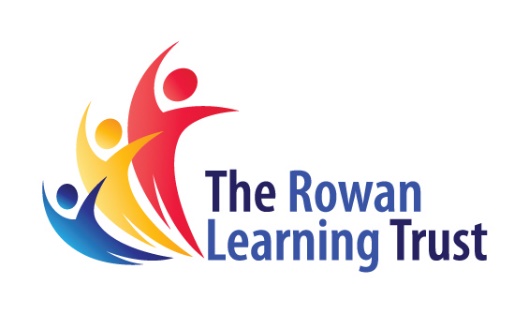 The Rowan Learning Trust – Teams InstructionsThis guide will allow you to assign an assignment to an individual student/students in order to provide feedback.Step 1: Within teams, navigate to the Teams pane on the left-hand side and select the class required.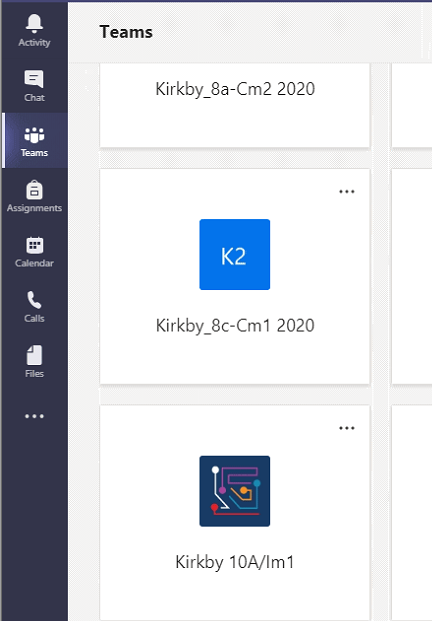 Step 2: Click on assignments (underlined) at the top of the page and click on create (circled in red).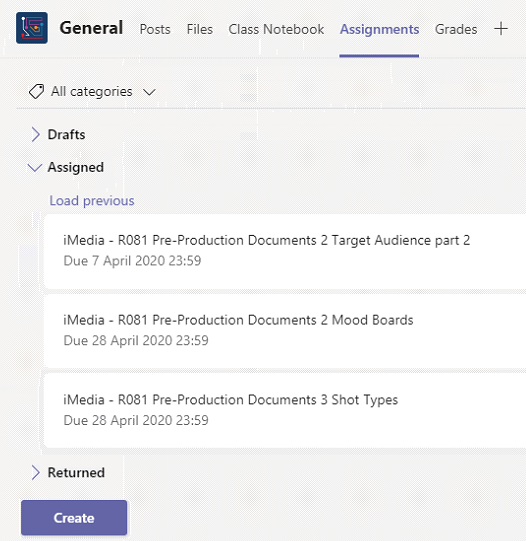 Step 3: After clicking create, select assignment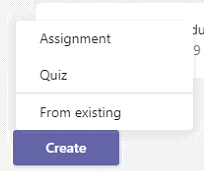 Step 4: Add a title and Instructions for students to follow. If you wish to attach a file, click on add resources (circled in red) under the instructions and select upload from this device.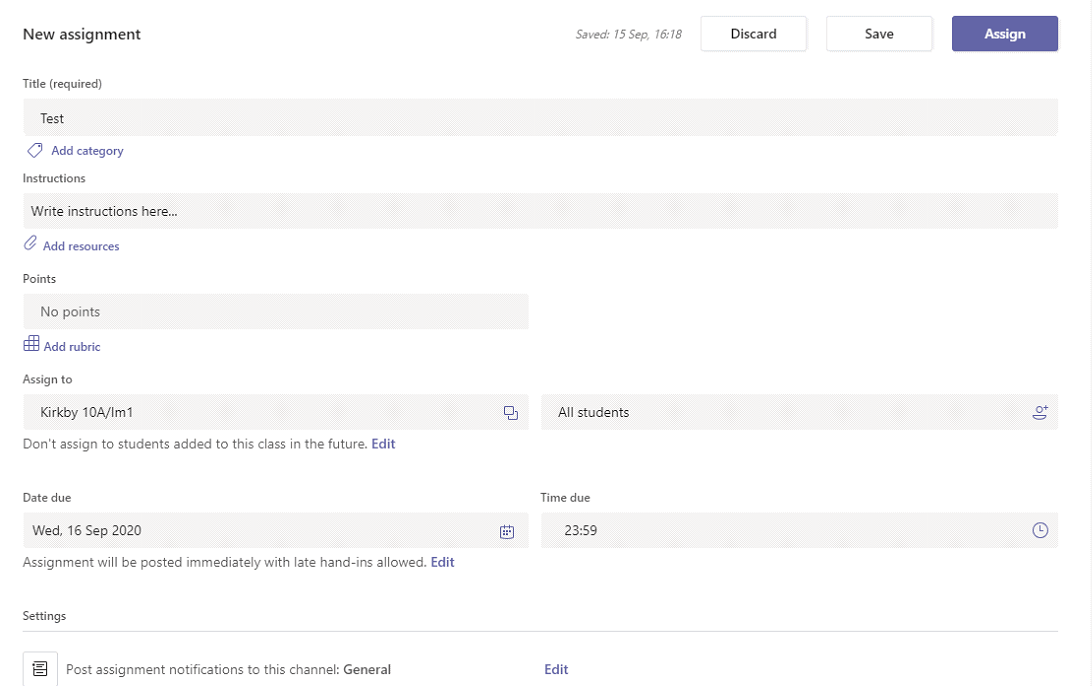 Step 5: To assign to an individual student, click on All students (circled red). A menu of all of the students within the class will appear.Step 6:Select the student you wish to assign to. (Student names will appear). A tick will appear next to the students you have selected, click off when done ticking students.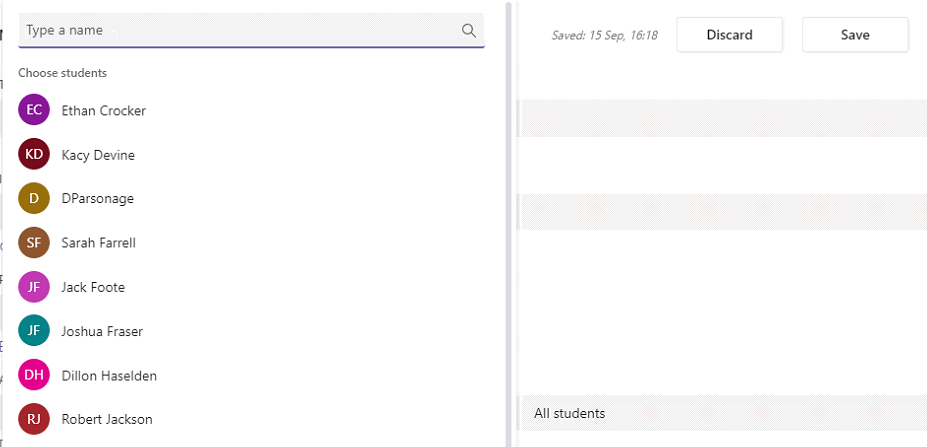 Step 7:Click assign in the top right of the page.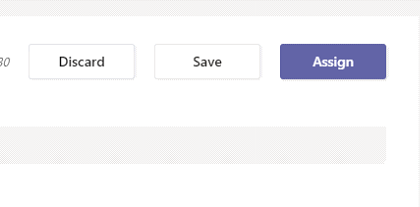 